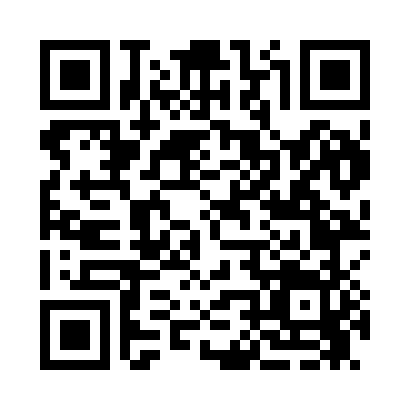 Prayer times for Abbot, Illinois, USAWed 1 May 2024 - Fri 31 May 2024High Latitude Method: Angle Based RulePrayer Calculation Method: Islamic Society of North AmericaAsar Calculation Method: ShafiPrayer times provided by https://www.salahtimes.comDateDayFajrSunriseDhuhrAsrMaghribIsha1Wed4:395:5912:524:397:459:062Thu4:375:5812:524:407:469:073Fri4:365:5712:524:407:479:084Sat4:345:5512:524:407:489:095Sun4:335:5412:514:407:499:106Mon4:325:5312:514:407:509:127Tue4:305:5212:514:407:519:138Wed4:295:5112:514:417:529:149Thu4:285:5012:514:417:539:1510Fri4:275:4912:514:417:539:1611Sat4:255:4812:514:417:549:1812Sun4:245:4812:514:417:559:1913Mon4:235:4712:514:427:569:2014Tue4:225:4612:514:427:579:2115Wed4:215:4512:514:427:589:2216Thu4:195:4412:514:427:599:2417Fri4:185:4312:514:427:599:2518Sat4:175:4312:514:438:009:2619Sun4:165:4212:514:438:019:2720Mon4:155:4112:514:438:029:2821Tue4:145:4112:514:438:039:2922Wed4:135:4012:524:438:049:3023Thu4:125:3912:524:448:049:3124Fri4:125:3912:524:448:059:3225Sat4:115:3812:524:448:069:3326Sun4:105:3812:524:448:079:3427Mon4:095:3712:524:448:079:3528Tue4:085:3712:524:458:089:3629Wed4:085:3612:524:458:099:3730Thu4:075:3612:524:458:109:3831Fri4:065:3512:534:458:109:39